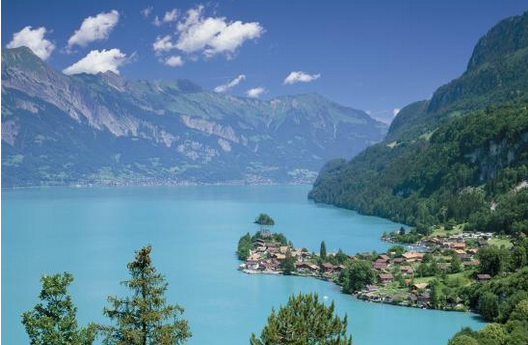 Fabuleux paysages Suisses.A l'approche du couchant, le firmament resplendit de beauté,Il s'emparadise de divins orangés, de gris et dorés dégradésOù des traces d'azur persistent encore en subtilités.Un ravissant chalet trône sur son socle surélevé, Entouré de végétation et tout fleuri en splendeur et générosité.Le tableau est parfait, la vue du lieu est raffinée.A l'automne, la campagne vallonnée relève de ses dorés La verdeur environnante des prés et des grandes forêtsOù des maisons aux murs blancs accrochent le regard méduséDes visiteurs en extase devant un tel spectacle sous l’azur voilé.Plus loin, des vapeurs matinales étalent leur coton léger Au-dessus des plaines encore endormies entre les sommetsTous blanchis d'un manteau neigeux immaculéAlors qu'une haute prairie offre déjà sa verdure ensoleillée.Un magnifique lac turquoise s'étale en majestéEntre les monts rocheux où une presqu'île aime à se prélasser.L'apaisement en ce délicieux panorama inspire la sérénitéPour des vacances de rêve entre eau et minéral griséSous une voûte céleste d'un bleu soutenu, de coton perlé.Une rivière verdâtre coule entre la roche ciselée, grise et ambrée,Un fabuleux pont, d'un âge certain l'enjambe pour nous charmer.La fresque est magique, la Suisse a été privilégiéePar les anges et les fées qui l'ont embellie de décors sublimés.Cependant, à bien y penser, nul besoin de la jalouserCar mon pays ne manque pas de splendeurs, il suffit de les visiter.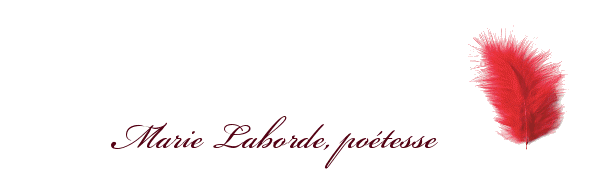 